МБДОУ Ярцевский детский сад № 3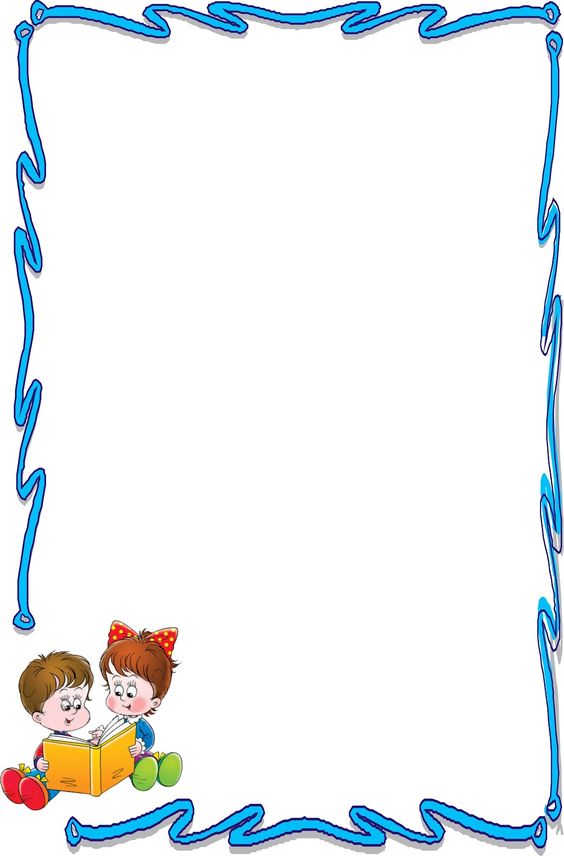 Конспект продуктивной деятельности по рисованиюна тему «Дорожные знаки наши друзья»Подготовила Воспитатель Санникова М.А.2018 годОбразовательные области: художественно – эстетическое развитие, социально – коммуникативное развитие. Группа: старшего дошкольного возраста.
Цель: Совершенствовать умение изображать предметы по памяти и с натуры;Задачи (формулируются исходя из образовательных областей): Художественно – эстетическое развитие:Развивать наблюдательность, способность замечать характерные особенности предметов и передавать их средствами рисунка (форма, пропорции, расположение на листе бумаги).Учить активно и творчески применять ранее усвоенные способы изображения в рисовании, используя выразительные средства.Социально – коммуникативное развитие:Воспитывать самостоятельность.Демонстрационное оборудование: ИКТ, музыка.- сюжетные картины, с изображениями улиц, различных городских изображений;- комплект дорожных знаков или их изображений;- листы бумага в форме дорожных знаков;- цветные и простые карандаши, фломастеры, краски.- ластики.Ход продуктивной деятельности:Психологический настройДети все собрались в круг, я твой друг и ты мой друг.Крепче за руки возьмемся, и друг другу улыбнемся!(дети садятся на стульчики)Мотивация- Сегодня мы с вами отправимся в страну дорожных знаков, закрывайте глаза, вслушайтесь в мелодию, представьте, что вы летите на самолете, внизу далеко земля, и вам хорошо и спокойно. Открываем глаза, добро пожаловать в страну дорожных знаков! (пока глаза закрыты, воспитатель расставляет по группе макеты дорожных знаков)Актуализация-Дети, разные дорожные знаки висят вдоль улиц. Некоторые вы знаете. Например, что обозначают эти знаки?(Детям предъявляются знакомые им знаки – «Пешеходный переход», «Подземный переход», «Надземный переход», «Осторожно, дети», «Проезд запрещен».Посмотрите, почему-то все знаки разные по форме и по цвету. Есть круглые, треугольные, квадратные, на синем и на белом фонах. Вы знаете, почему они такие разные. (Ответы детей.)Действие 1- Ребята, давайте посмотрим презентацию, она расскажет нам много нового и интересного.Вот эти знаки в красных кругах – запрещающие.Знак "Въезд запрещен":Знак водителей стращает,Въезд машинам запрещает!Не пытайтесь сгорячаЕхать мимо кирпича!Знак "Движение пешеходов запрещено"В дождь и в ясную погодуЗдесь не ходят пешеходы.Говорит им знак одно:"Вам ходить запрещено!"Знак "Поворот запрещен"Эти знаки на путиНи за что не пропусти.Есть у них одна забота –Запрещать нам повороты. Это самые строгие знаки.А вот эти знаки - в красных треугольниках – предупреждающие. Они предупреждают водителя о какой-то опасности. Знак "Пересечение с трамвайной линией"Эй, водитель, не зевай!Ходит впереди трамвай.Ты притормози немножко,Уступи ему дорожку. Знак "Скользкая дорога"Говорит знак этот строго:"Очень скользкая дорога.Ты с дорогой не шути,Руль напрасно не крути!"Знак "Опасный поворот»Этот знак тревогу бьет –Вот опасный поворот!Ехать здесь, конечно, можно,Только очень осторожно –Никого не обгонять,Пассажиров не менять. А вот эти знаки на синих кругах – предписывающие. То, что на них нарисовано, водитель обязательно должен выполнять.Знак "Ограничение минимальной скорости"Говорит знак: "В самом деле,Что плетешься еле-еле?Будь ты хоть трехглавый змей,Ехать медленней не смей!"Знаки на квадратных синих табличках – информационные или указательные.Знак "Место остановки автобуса, троллейбуса, трамвая и такси"В этом месте пешеходТерпеливо транспорт ждет.Он пешком устал шагать,Хочет пассажиром стать.Знак "Телефон"Если нужно дозвонитьсяХоть домой, хоть заграницу,Знак поможет, скажет он,Где искать вам телефон!Знак "Пункт первой медицинской помощи"Если кто сломает ногу,Здесь врачи всегда помогут.Помощь первую окажут,Где лечиться дальше, скажут.(После показа все знаки убираются.)Динамическая пауза«Пешеход»Мы по улице шагаем, (ходьба на месте)И ворон мы не считаем. (ходьба с хлопками)Смело мы идем вперед,Где пешеходный переход. (ходьба на месте)Когда дорогу перешли,Можно прыгать: раз, два, три. (прыжки на месте)Действие 2- Сегодня я предлагаю вам нарисовать дорожный знак. Сначала посмотрите на макеты и изображения знаков, вспомните что он обозначает. Потом представьте, какое изображение лучше всего объяснит это. И какие краски вы примените для этого.- Предлагаю вам вначале сделать карандашный набросок и только потом приступать к работе с цветом. Все необходимое вам находиться на ваших столах.(Дети рисуют под спокойную, негромкую музыку.)РефлексияЛогическая рефлексия- Ребята, давайте сделаем выставку ваших знаков, и каждый расскажет, какой у него знак.Эмоциональная рефлексия- Дети, если вам понравилось занятие, похлопайте в ладоши, если не понравилось, то потопайте ногами.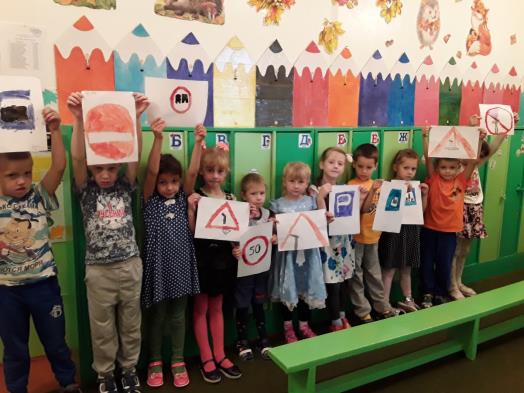 